דוגמה למשחק שם קוד: דוגמה למשחק טאבו: רביעיות חיות 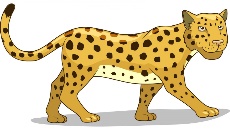 סוכהתפוזפהקפהלקגשרמצהדשאמחשבחלבהמבורגרסירהנעלשמייםאוזןטבעתאפרוחדלתשרוךציפורטלפוןמעילידראש